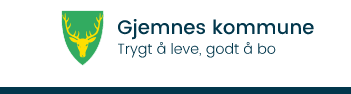 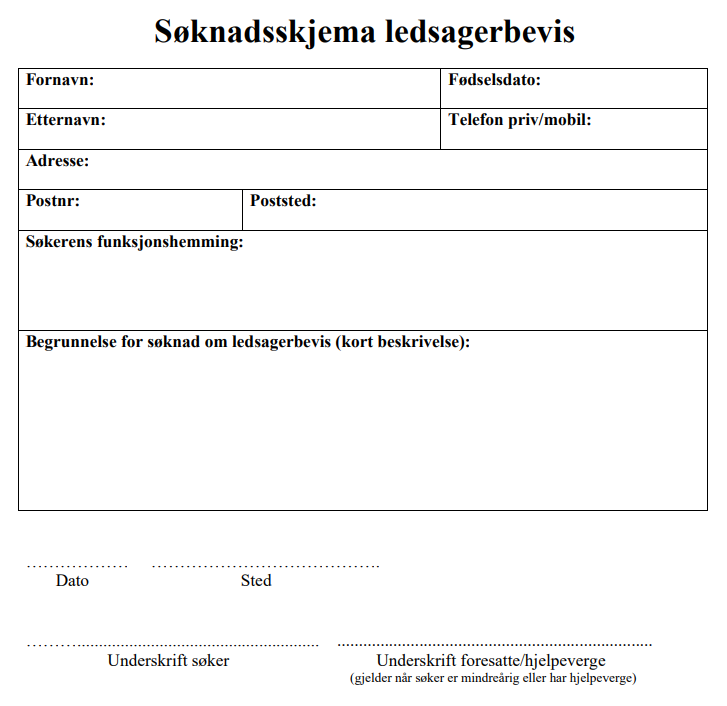 Søknaden sendes: Gjemnes kommune, 
Nordmørsvegen 24, 6631 Batnfjordsøra
eller post@gjemnes.kommune.no 